Key Stage 1 & 2 Activity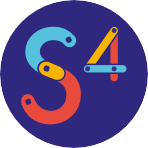 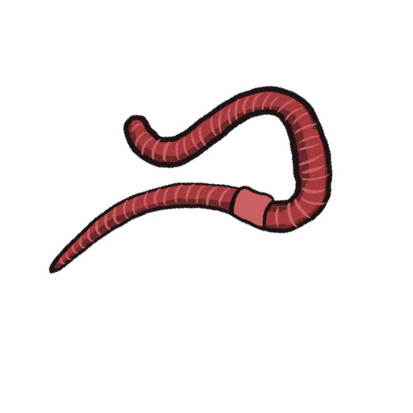 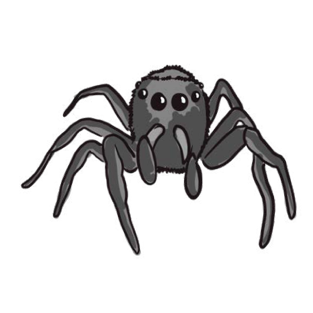 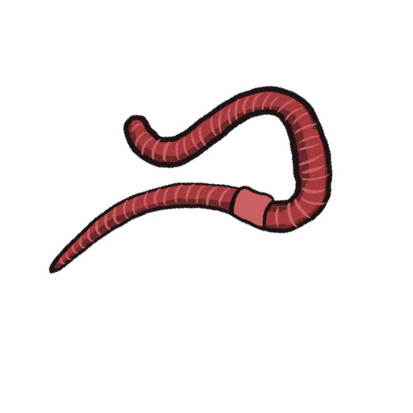 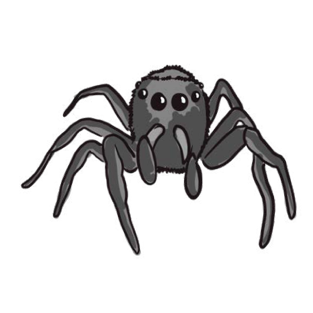 Creepy Crawlies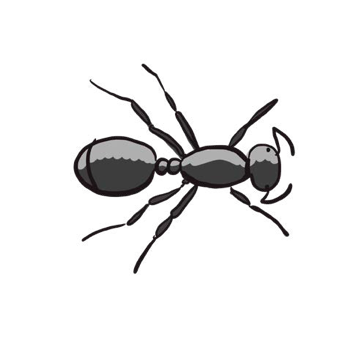 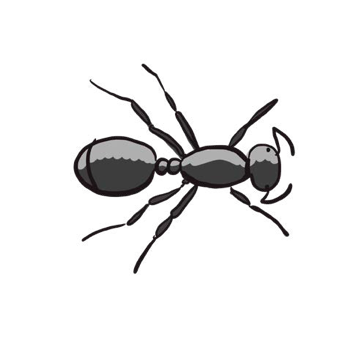 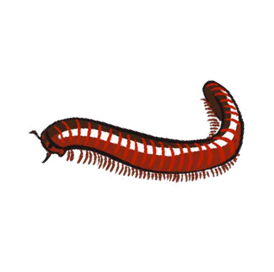 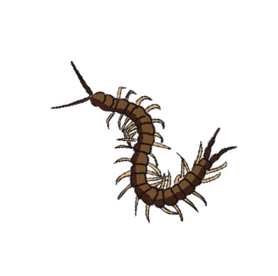 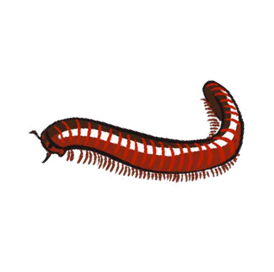 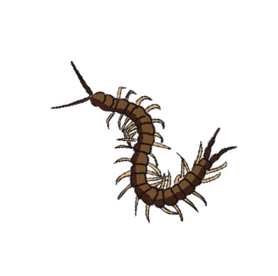 Your garden is bursting with all kinds of life. That’s true no matter the size or the amount of greenery. Use these guides to find and identify some of the wildlife you have at your fingertips.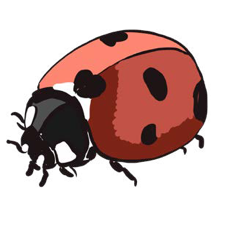 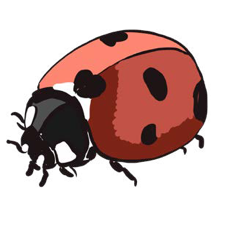 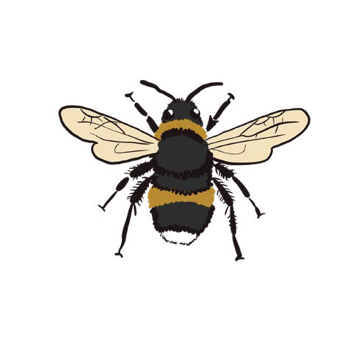 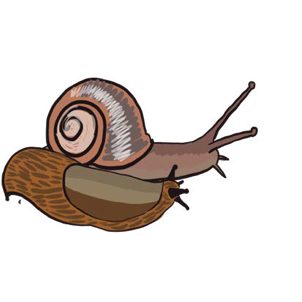 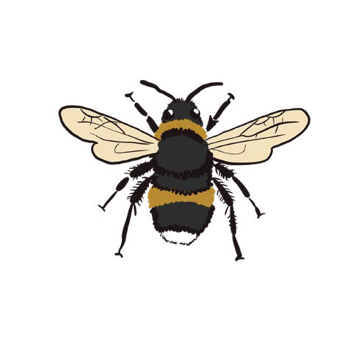 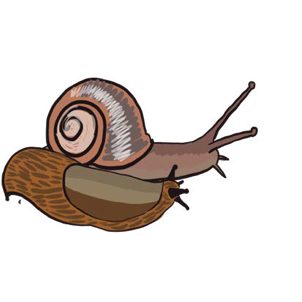 Swansea University Science   for Schools Scheme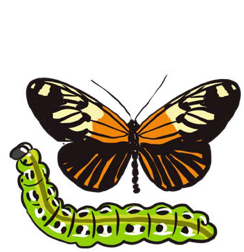 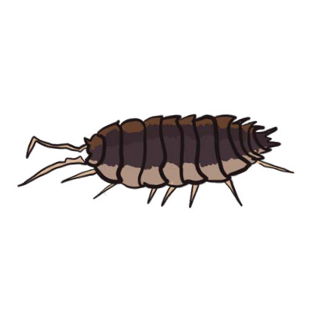 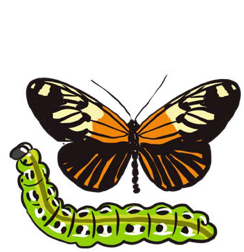 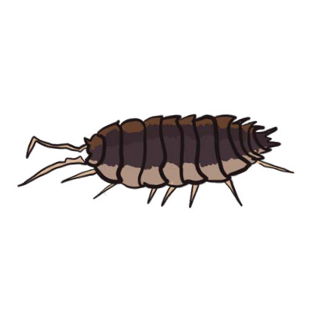 Illustrations by Rebecca Ellis.